chaussures3; vidéo 9:53; 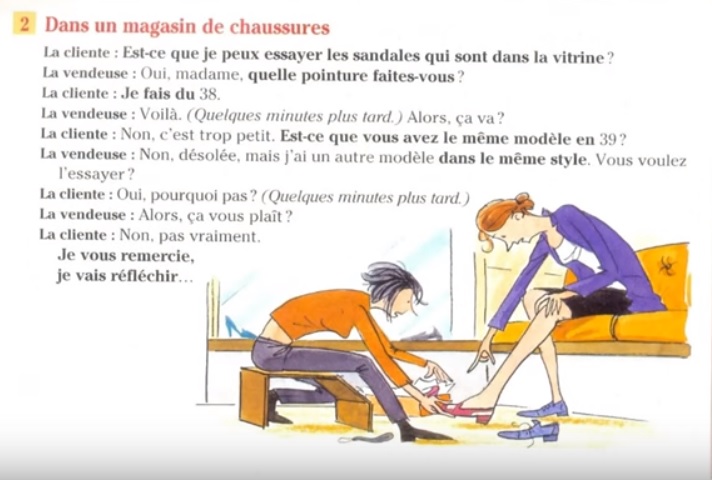 